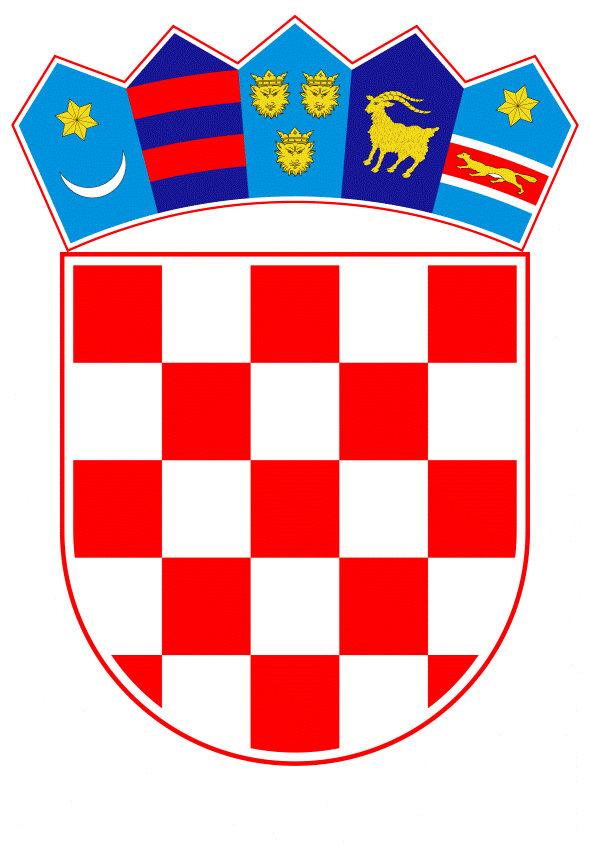 VLADA REPUBLIKE HRVATSKEZagreb, 16. ožujka 2023. ______________________________________________________________________________________________________________________________________________________________________________________________________________________________Banski dvori | Trg Sv. Marka 2  | 10000 Zagreb | tel. 01 4569 222 | vlada.gov.hrPRIJEDLOGNa temelju članka 31. stavka 3. Zakona o Vladi Republike Hrvatske („Narodne novine“, br. 150/11, 119/14, 93/16, 116/18 i 80/22), Vlada Republike Hrvatske je na sjednici održanoj ___________ 2023. donijelaZAKLJUČAKZadužuje se Ministarstvo poljoprivrede, u skladu s Uredbom Komisije (EU) br. 1407/2013 оd 18. prosinca 2013. o primjeni članaka 107. i 108. Ugovora o funkcioniranju Europske unije na de minimis potpore (SL L 352, 24.12.2013.) i Uredbom Komisije (EU) 2020/972 od 2. srpnja 2020. o izmjeni Uredbe (EU) br. 1407/2013 u pogledu njezina produljenja i o izmjeni Uredbe (EU) br. 651/2014 u pogledu njezina produljenja i odgovarajućih prilagodbi (SL L 215, 7.7.2020.), za provođenje mjere potpore male vrijednosti poduzetnicima koji obavljaju djelatnosti prerade drva i proizvodnje namještaja. Mjera potpore iz točke 1. ovoga Zaključka financira se u ukupnom iznosu od 3.981.684 eura. Financijska sredstva osigurana su u Državnom proračunu Republike Hrvatske za 2023. godinu i projekcije za 2024. i 2025. godinu unutar razdjela 060 Ministarstva poljoprivrede, programa 3207 Poticanje razvoja prerade drva i proizvodnje namještaja, na proračunskoj aktivnosti K828006 Mjere razvoja konkurentnosti prerade drva i proizvodnje namještaja.Ovaj Zaključak objavit će se u „Narodnim novinama“.Klasa:Urbroj:Zagreb, ____________   Predsjednik    mr. sc. Andrej Plenković, v.r.OBRAZLOŽENJEKako bi se ublažili negativni gospodarski učinci na poslovanje poduzetnika koji obavljaju gospodarske djelatnosti prerade drva i proizvodnje namještaja, predviđena je mjera potpore male vrijednosti poduzetnicima koji obavljaju djelatnosti prerade drva i proizvodnje namještaja na području Republike Hrvatske.Mjera potpore male vrijednosti poduzetnicima koji obavljaju djelatnosti prerade drva i proizvodnje namještaja provodi se u skladu s Uredbom Komisije (EU) br. 1407/2013 оd 18. prosinca 2013. o primjeni članaka 107. i 108. Ugovora o funkcioniranju Europske unije na de minimis potpore (SL L 352, 24.12.2013.) i Uredbom Komisije (EU) 2020/972 od 2. srpnja 2020. o izmjeni Uredbe (EU) br. 1407/2013 u pogledu njezina produljenja i o izmjeni Uredbe (EU) br. 651/2014 u pogledu njezina produljenja i odgovarajućih prilagodbi (SL L 215, 7.7.2020.)Potpora male vrijednosti podrazumijeva dodjelu bespovratnih namjenskih sredstava za ulaganja u zelene i energetski učinkovite tehnološke i prostorne kapacitete, digitalizaciju i marketing. Provedba ove mjere propisuju se programom kojega donosi ministrica poljoprivrede. Ova mjera se u cijelosti financira iz Državnog proračuna Republike Hrvatske, a predviđena financijska sredstva iznose 3.981.684 eura. Financijska sredstva osigurana su u Državnom proračunu Republike Hrvatske za 2023. godinu i projekcije za 2024. i 2025. godinu unutar razdjela 060 Ministarstva poljoprivrede, programa 3207 Poticanje razvoja prerade drva i proizvodnje namještaja, na proračunskoj aktivnosti K828006 Mjere razvoja konkurentnosti prerade drva i proizvodnje namještaja. Predlagatelj:Ministarstvo poljoprivredePredmet:Prijedlog zaključka u vezi s mjerom potpore male vrijednosti poduzetnicima koji obavljaju djelatnosti prerade drva i proizvodnje namještaja 